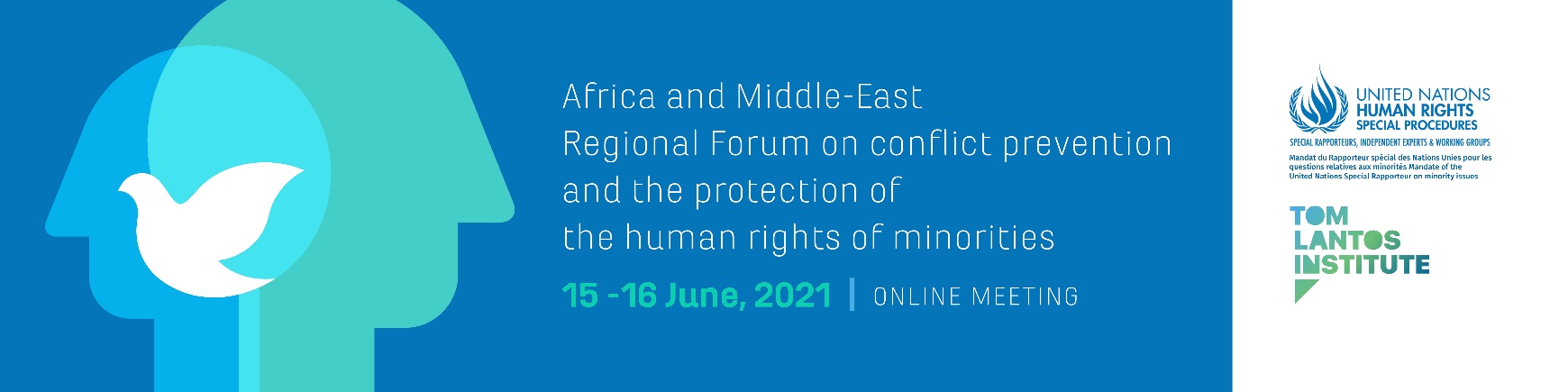 Hosted by The Gambia in cooperation with: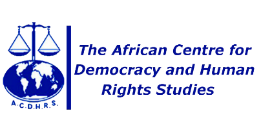 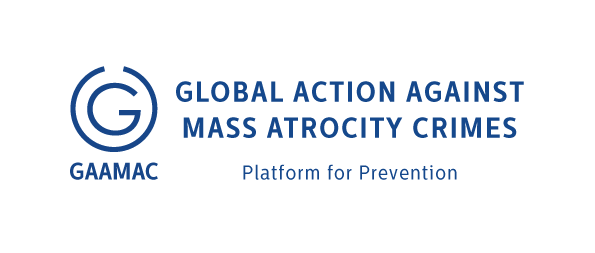 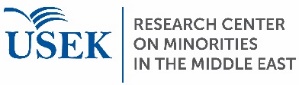 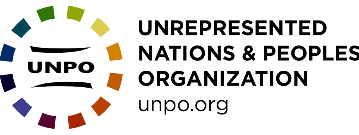 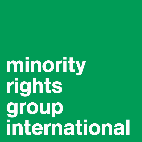 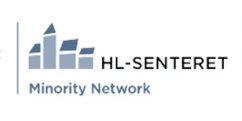 Programme of WorkDay 1 – Tuesday 15th June 2021	10:00-11:00 (Geneva, UTC +2)			Opening SessionWelcoming remarks (5 minutes)Anna-Mária Bíró, Director of the Tom Lantos Institute Opening Remarks (45 minutes) Dawda A. Jallow, Attorney General and Minister of Justice of the Republic of the Gambia Alice Wairimu Nderitu, Special Adviser of the Secretary-General on the Prevention of GenocideSolomon Ayele Dersso, Chair of the African Commission on Human and Peoples' RightsAmbassador Nassima Baghli, Permanent Delegation of the Organization of Islamic Cooperation to UN and other international organizations in GenevaRoueida El Hage, OHCHR Regional Representative for the Middle East and North AfricaFernand de Varennes, UN Special Rapporteur on minority issuesRules and Guide to Proceedings (5 minutes)Anna-Mária Bíró, Director of the Tom Lantos Institute, will set-out the process and explain the rules of proceedings for the forthcoming sessions.11:00 – 11:15 (Geneva, UTC +2)			Technical Break11:15-12:15 (Geneva, UTC +2)			High-Level State PanelModerator: Hannah Forster, African Centre for Democracy and Human Rights StudiesPanel:	Bafou Jeng, Senior State Counsel and Coordinator of the Human and Child Rights Units of the Ministry of Justice, Republic of the Gambia	H.E. Dr. Turki Abdulla Al-Mahmoud, Acting Head of Human Rights Department, MOFA, Qatar12:15-12:30 (Geneva, UTC +2)			Technical Break12:30-14:00 (Geneva, UTC +2)	Moderator: 	Naji Moulay Lahsen, Executive Director, CIDHExperts: 	Seenaa Jimjimo, Executive Director, Oromo Legacy Leadership & Advocacy Association (OLLAA)	Hedi Sarkar, Program Manager, Alliance of Iraqi Minorities Network	Laura Anyola Tufon, Coordinator, Justice and Peace CommissionInteractive dialogue 14:00-15:00 (Geneva, UTC +2)			Break15:00-16:30 (Geneva, UTC +2)	Moderator: 		Experts: 	Aoife Hegarty, Focal point on minority issues, OHCHR Regional Office for the Middle East and North AfricaSolomon Ayele Dersso, Chair of the African Commission on Human and Peoples' RightsJudge Jamila Mohamed, Chairperson, Kenya National Committee on the Prevention of GenocideBeza Dessalegn Assistant Professor, Hawassa University, EthiopiaInteractive dialogue Day 2 – Wednesday 16th June 202110:00-11:45 (Geneva, UTC +2)Moderator: 	Fateh Azzam, Executive Committee member, Boston Consortium for Arab Region Studies, Boston and Member, Palestinian Independent Commission for Human Rights (NHRI), Ramallah	Experts: 	Geofrey Sabiiti, Africa Conflict Prevention and Peace Building Coordinator, Minority Rights Group InternationalKwadwo Appiagyei-Atua, Senior Lecturer, Faculty of Law, University of GhanaAmina Amharech, Council Representative & EMENA Steering Committee Member, International Land CoalitionInteractive dialogue 11:45-12:45 (Geneva, UTC +2)			Break12:45-14:15 (Geneva, UTC +2)	 Moderator: 	Frank Okyere Head, Peace Support Operations Program at Kofi Annan International Peacekeeping Training CentreExperts: 	Hon. Rémy Ngoy Lumbu, Vice Chairperson, African Commission on Human and Peoples' RightsWale Adeboye, Director, West Africa Responsibility to Protect Coalition 	Aya Manaa, former OHCHR Minority Fellow	Interactive dialogue 14:15-16:00 (Geneva, UTC +2)			Lunch Break16:00-17:00 (Geneva, UTC +2)			Presentation of RecommendationsIn this session, the proposed recommendations developed during the four thematic sessions will be made available to participants to consider.The session will be introduced by Fernand de Varennes, UN Special Rapporteur on minority issues, following which Marcus Oda, Programme Manager at the Tom Lantos Institute, will present the list of recommendations.Participants can make any final comments on specific recommendations using the Zoom chat function.Chair: Anna-Mária Bíró, Director of the Tom Lantos Institute 17:00-17:30 (Geneva, UTC +2)			Concluding remarksFernand de Varennes, UN Special Rapporteur on Minority IssuesSimultaneous interpretation will be provided in Arabic, English, French and Portuguese.